（申請日）　　　年　　月　　日　しまね就職活動応援助成金交付申請書　公益財団法人ふるさと島根定住財団　理事長　様　　　　　　　　　　　　　　　　　　　　　　　　　　　（申請者）現住所：〒　　　　　－　　　　　　　　　　　　　　　　　　　　　　　　　　　　　氏名：　　　　　　　　　　　　　しまね就職活動等応援助成金交付要綱に基づき、交付申請をします。なお、申請にあたっては当該要綱の内容を理解し、本申請書の記載内容に誤りがないことを誓約します。１　申請者情報	２　助成申請　（１）申請内容　（　　往復分　　・　　往路のみ　　・　　復路のみ　　）　該当箇所に○印ア　記載しきれない場合、別紙添付でも可　イ　交付要綱に基づき他団体から助成情報の問い合わせがあった場合には、当該団体に申請情報等を提供します。（２）振込先（申請者本人の口座のみ有効）※必ず通帳（見開き1枚目）又はカードの写しを添付してください３　訪問先企業　　【訪問先企業証明欄】※本欄は訪問先企業担当者に記載をお願いしてください。　　　　　　　　　　　※宿泊費を申請する方は、宿泊の日の就職活動の証明をもらってください。（就職活動の前泊の日については不要です。）。４　添付書類（貼付）　注）提供いただきました個人情報については、ふるさと島根定住財団個人情報保護規程に基づき、「しまね就職活動応援助成金」に関する事務のために利用します。大学等名称学部・学科名学部・学科名学年 　　　年電話番号メールアドレスメールアドレス　　　　　　　　　　　　@　　　　　　　　　　　　@　　　　　　　　　　　　@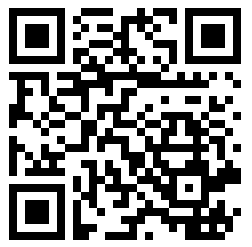 本助成金は、「しまね登録」への登録と「仮申請」が必要です。しまね登録、仮申請がお済でない場合は、右記ORコードより対応してください。本助成金は、「しまね登録」への登録と「仮申請」が必要です。しまね登録、仮申請がお済でない場合は、右記ORコードより対応してください。本助成金は、「しまね登録」への登録と「仮申請」が必要です。しまね登録、仮申請がお済でない場合は、右記ORコードより対応してください。本助成金は、「しまね登録」への登録と「仮申請」が必要です。しまね登録、仮申請がお済でない場合は、右記ORコードより対応してください。本助成金は、「しまね登録」への登録と「仮申請」が必要です。しまね登録、仮申請がお済でない場合は、右記ORコードより対応してください。本助成金は、「しまね登録」への登録と「仮申請」が必要です。しまね登録、仮申請がお済でない場合は、右記ORコードより対応してください。本助成金は、「しまね登録」への登録と「仮申請」が必要です。しまね登録、仮申請がお済でない場合は、右記ORコードより対応してください。本助成金は、「しまね登録」への登録と「仮申請」が必要です。しまね登録、仮申請がお済でない場合は、右記ORコードより対応してください。交通費日付利用交通機関名利用交通機関名利用交通機関名出発地（駅名など）出発地（駅名など）乗換駅・到着地(駅名など)申請額※財団記入欄助成決定額交通費月　  日円円交通費月 　 日円円交通費月　  日円円交通費月　  日円円交通費月　　日円円交通費月　　日円円交通費交通費計【片道3,000円以上（税込）の場合申請可能】→交通費計【片道3,000円以上（税込）の場合申請可能】→交通費計【片道3,000円以上（税込）の場合申請可能】→交通費計【片道3,000円以上（税込）の場合申請可能】→交通費計【片道3,000円以上（税込）の場合申請可能】→交通費計【片道3,000円以上（税込）の場合申請可能】→交通費計【片道3,000円以上（税込）の場合申請可能】→円円宿泊費日付(チェックイン)日付(チェックイン)日付(チェックアウト)宿泊施設所在地（市町村名）宿泊施設所在地（市町村名）宿泊施設名宿泊施設名申請額※財団記入欄助成決定額宿泊費月　  日月　  日月　  日円円宿泊費月　  日月　  日月　  日円円宿泊費宿泊費計【1泊9,800円以上（税込）の場合9,800円×泊数分】→　　　　　宿泊費計【1泊9,800円以上（税込）の場合9,800円×泊数分】→　　　　　宿泊費計【1泊9,800円以上（税込）の場合9,800円×泊数分】→　　　　　宿泊費計【1泊9,800円以上（税込）の場合9,800円×泊数分】→　　　　　宿泊費計【1泊9,800円以上（税込）の場合9,800円×泊数分】→　　　　　宿泊費計【1泊9,800円以上（税込）の場合9,800円×泊数分】→　　　　　宿泊費計【1泊9,800円以上（税込）の場合9,800円×泊数分】→　　　　　円　円① 交通費・宿泊費の合計金額① 交通費・宿泊費の合計金額① 交通費・宿泊費の合計金額① 交通費・宿泊費の合計金額① 交通費・宿泊費の合計金額① 交通費・宿泊費の合計金額① 交通費・宿泊費の合計金額円円② 訪問先企業支給額（交通費・宿泊費）【訪問先企業証明欄】の「交通費等の支給＊」欄の金額② 訪問先企業支給額（交通費・宿泊費）【訪問先企業証明欄】の「交通費等の支給＊」欄の金額② 訪問先企業支給額（交通費・宿泊費）【訪問先企業証明欄】の「交通費等の支給＊」欄の金額② 訪問先企業支給額（交通費・宿泊費）【訪問先企業証明欄】の「交通費等の支給＊」欄の金額② 訪問先企業支給額（交通費・宿泊費）【訪問先企業証明欄】の「交通費等の支給＊」欄の金額② 訪問先企業支給額（交通費・宿泊費）【訪問先企業証明欄】の「交通費等の支給＊」欄の金額② 訪問先企業支給額（交通費・宿泊費）【訪問先企業証明欄】の「交通費等の支給＊」欄の金額円円③ 国、県、市町村等から助成金支給額（交通費・宿泊費）※国、県、市町村等からの県内就職促進目的のための助成金はすべて記入すること※団体ごとに助成金額がわかるように記載すること③ 国、県、市町村等から助成金支給額（交通費・宿泊費）※国、県、市町村等からの県内就職促進目的のための助成金はすべて記入すること※団体ごとに助成金額がわかるように記載すること③ 国、県、市町村等から助成金支給額（交通費・宿泊費）※国、県、市町村等からの県内就職促進目的のための助成金はすべて記入すること※団体ごとに助成金額がわかるように記載すること③ 国、県、市町村等から助成金支給額（交通費・宿泊費）※国、県、市町村等からの県内就職促進目的のための助成金はすべて記入すること※団体ごとに助成金額がわかるように記載すること③ 国、県、市町村等から助成金支給額（交通費・宿泊費）※国、県、市町村等からの県内就職促進目的のための助成金はすべて記入すること※団体ごとに助成金額がわかるように記載すること③ 国、県、市町村等から助成金支給額（交通費・宿泊費）※国、県、市町村等からの県内就職促進目的のための助成金はすべて記入すること※団体ごとに助成金額がわかるように記載すること③ 国、県、市町村等から助成金支給額（交通費・宿泊費）※国、県、市町村等からの県内就職促進目的のための助成金はすべて記入すること※団体ごとに助成金額がわかるように記載すること円円④ 交付申請額（①－②－③）④ 交付申請額（①－②－③）④ 交付申請額（①－②－③）④ 交付申請額（①－②－③）④ 交付申請額（①－②－③）④ 交付申請額（①－②－③）④ 交付申請額（①－②－③）円円振込先金融機関金融機関名本支店名振込先金融機関預金種別普通　・　当座口座番号振込先金融機関（フリガナ）口座名義人企業名（合同企業説明会の場合は名称）企業所在地（市町村名）採用試験等の実施地（市町村名）（島根県内での実施に限る。）訪問先企業　担当者　様※公務員試験等は対象外　平素は格別の御配慮を賜り、厚く御礼申し上げます。　さて、島根県・公益財団法人ふるさと島根定住財団では、大学生等が就職活動のため県内企業を訪問する際の交通費等を支援する「しまね就職活動応援助成金」制度を運用しています。　つきましては、大学生等の就職活動への参加について証明するため、申請者が貴社へ本書を持参した場合、次の事項について御記入・御捺印いただきますようお願いします。　なお、記載事項につきましては、事実確認のため当財団より連絡をさせていただく場合がありますので、御承知おきください。≪証明する書類の例≫・交通費及び宿泊費に係る領収書（宛名は申請者名義）・クレジットカードの明細（申請者のものと判断でき、内訳がわかる書類が必要）・ICカードの利用明細　・切符（金額の印字があるもの）・移動と宿泊がセットになっている旅行商品の場合は、原則交通費と宿泊費の区分がわかるもの　